Říjnové hledání chybObávanou úlohou v rámci přijímacích zkoušek ke studiu na středních školách je hledání chyb v textu. Přesně takovou úlohu si můžete vyzkoušet. A když narazíte na problém, zkuste najít nápovědu v některém z videí: PravopisPracovní list pro žáky, kteří potřebují procvičit úlohu, jejímž principem je hledání chyb v textu. Pracovní list je tak možné využít při přípravě na přijímací zkoušky ke studiu na víceletých gymnáziích i čtyřletých oborech středních škol, stejně tak ho mohou využít budoucí maturanti. _________________________________________________Nalezněte v textu 4 pravopisné chyby a opravte je:Příčinou tohoto teplého počasí je především poměrně stabilní povětrnostní situace nad Evropou a Atlantikem. Na jedné straně se relativně často udržuje tlaková níže nebo výrazná brázda nízkého tlaku vzduchu nad východním Atlantikem a západní Evropou včetně Biskajského zálivu. A na straně druhé se obnovuje tlaková víše nad středomořím, která zasahuje i do střední a východní Evropy.Mezi těmito dvěma tlakovými útvary pak převládá jihozápadní proudění ve střední Evropě a 
v něm se k nám dostává teplý, přechodně až velmi teplý vzduch od jihozápadu. Navíc jde i o vzduch poměrně vlhký, ve kterém je občas více oblaků, což znamená i pomněrně teplé noci, kdy minima místy neklesají pod 10 stupňů Celsia, zatímco běžné noční teploty v této části roku se pohybují spíš kolem pěti stupňů.Příčinou stability zmíněné povětrnostní situace je poloha tryskového proudění neboli jet streamu, tedy oblasti silného větru ve výškách kolem devíti až deseti kilometrů, který je právě nad východním Atlantikem výrazně prohnutý k jihu. Díky tomu dochází k pronikání studeného vzduchu s oblasti kolem Islandu daleko na jih, kde tak podporuje obnovu tlakových níží nad Biskajským zálivem a širším okolím. (https://ct24.ceskatelevize.cz/veda/3539262-evropa-zaziva-nebyvalou-vlnu-vedra-na-podzim-je-ale-nenapadna, 27. 10. 2022, kráceno a upraveno)ŘešeníPříčinou tohoto teplého počasí je především poměrně stabilní povětrnostní situace nad Evropou a Atlantikem. Na jedné straně se relativně často udržuje tlaková níže nebo výrazná brázda nízkého tlaku vzduchu nad východním Atlantikem a západní Evropou včetně Biskajského zálivu. A na straně druhé se obnovuje tlaková víše (výše) nad středomořím (Středomořím), která zasahuje i do střední a východní Evropy.Mezi těmito dvěma tlakovými útvary pak převládá jihozápadní proudění ve střední Evropě a 
v něm se k nám dostává teplý, přechodně až velmi teplý vzduch od jihozápadu. Navíc jde i o vzduch poměrně vlhký, ve kterém je občas více oblaků, což znamená i pomněrně (poměrně) teplé noci, kdy minima místy neklesají pod 10 stupňů Celsia, zatímco běžné noční teploty v této části roku se pohybují spíš kolem pěti stupňů.Příčinou stability zmíněné povětrnostní situace je poloha tryskového proudění neboli jet streamu, tedy oblasti silného větru ve výškách kolem devíti až deseti kilometrů, který je právě nad východním Atlantikem výrazně prohnutý k jihu. Díky tomu dochází k pronikání studeného vzduchu s (z) oblasti kolem Islandu daleko na jih, kde tak podporuje obnovu tlakových níží nad Biskajským zálivem a širším okolím. Co jsem se touto aktivitou naučil(a):………………………………………………………………………………………………………………………………………………………………………………………………………………………………………………………………………………………………………………………………………………………………………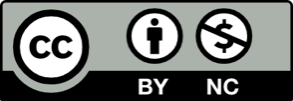 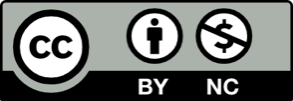 